Microscopes: Calculating Magnification1. Calculate the missing values in the table below:METRIC CONVERSIONS2. Since microscope magnifications are very small, we will often use micrometers (µm). Convert the following:     1000 µm = 1 mm		10,000 µm = 1 cm			1,000,000 µm = 1 mEx. 5 mm = ______ µm3.3 mm = ________ µm0.78 mm = _______ µm390 µm = ________ mm4600 µm = _______ mmACTUAL SIZEFind the actual size of each of the following:18 cells fit across high power10 cells fit across medium power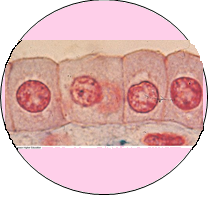 MAGNIFICATIONIf the actual size of an amoeba is 46 µm, calculate the drawing’s magnification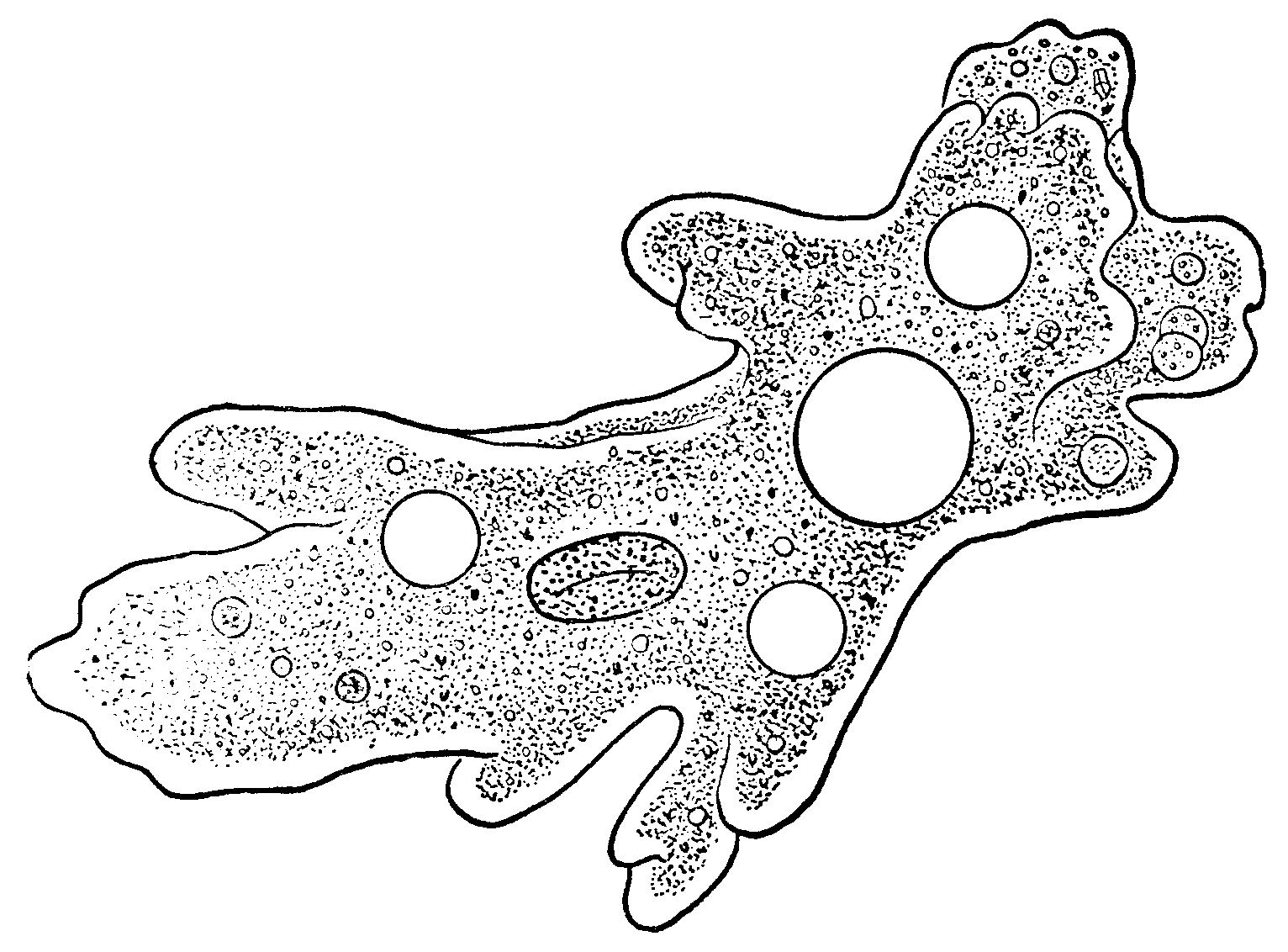 If the drawing size of the Euglena is 24 mm, and the actual size is 83 µm, calculate the drawing’s magnificationIf you are looking at a paramecium at MEDIUM power and you measured it to be 0.3 mm, and your drawing size is 2.5 cm, calculate your drawing’s magnification.PowerField of View(FOV)Ocular lens magnificationObjective lens magnificationTotal MagnificationLOW4.5 mm10x40 xMEDIUM2 mm10x10 xHIGH0.5 mm10x400 x